КонтактыГОРОД МЕГИОН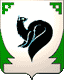 Численность населения: 55 тыс. чел.Муниципальное образование Ханты-Мансийского автономного округа - Югрыгород Мегионг.Мегион, ул.Нефтяников, 8http://admmegion.ru№ п/пДолжностьФ.И.О.Прямой телефон (34643)E-mail: